DEPARTMENT OF ENGLISHDEPARTMENT OF ENGLISHDEPARTMENT OF ENGLISHDEPARTMENT OF ENGLISH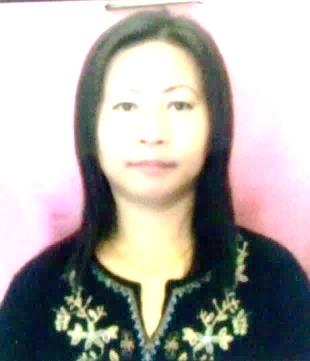 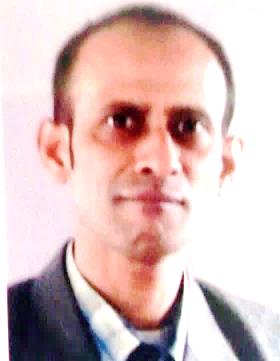 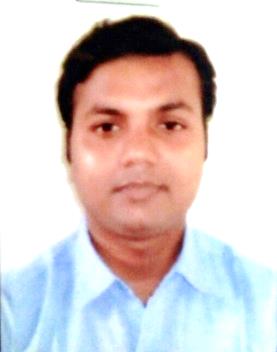 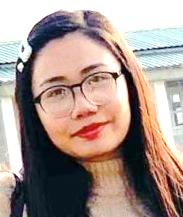 VACANTMrs H. VanlalveniMA(Eng), M.PhilAssistant ProfessorHead of DepartmentPh.: 9402322565Mr Pankaj RoyMA(Eng), UGC-Associate ProfessorPh.: 9436387286Dr Satyajit DasMA(Eng), UGC-NETAssociate ProfessorPh.: 9436781807Ms P.C. LalrinmuaniMA(Eng), UGC-Assistant ProfessorPh.: 7674055428The incumbent was attached to Govt. J. Thankima College, AizawlDEPARTMENT  OF  MIZO DEPARTMENT  OF  MIZO DEPARTMENT  OF  MIZO DEPARTMENT  OF  MIZO DEPARTMENT  OF  MIZO 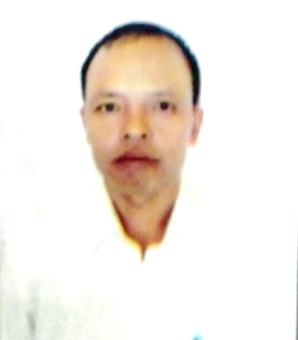 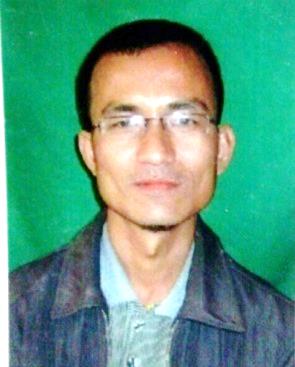 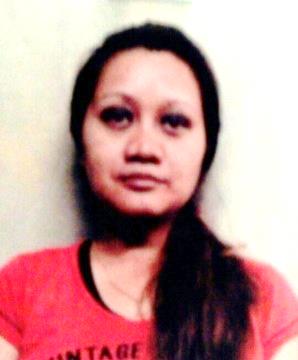 VACANTVACANTMr ZD RamngamzauaMA(Mizo)Assistant ProfessorHead of DepartmentPh.: 9436956482Mr LalremlianaMA(Mizo)Assistant ProfessorPh.: 9436784808Mrs K. ZonunmawiiMA(Mizo)Assistant ProfessorPh.: 9436159112DEPARTMENT  OF  HINDIDEPARTMENT  OF  HINDIDEPARTMENT  OF  HINDI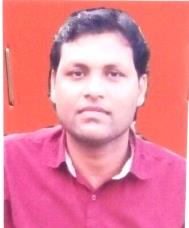 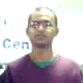 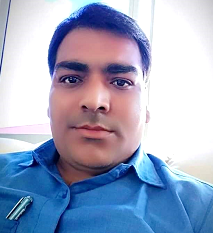 Dr Ratan KumaMA(Hindi), PhDAssistant ProfessorHead of DepartmentPh.: 9436965444Mr Harry PrasadMA(Hindi), UGC-NETAssistant ProfessorPh.: 9436755565Dr Dheerendra Kumar SrivastavMA (Hindi), PhDAssistant ProfessorPh.: 8707502283DEPARTMENT  OF  ECONOMICSDEPARTMENT  OF  ECONOMICSDEPARTMENT  OF  ECONOMICSDEPARTMENT  OF  ECONOMICS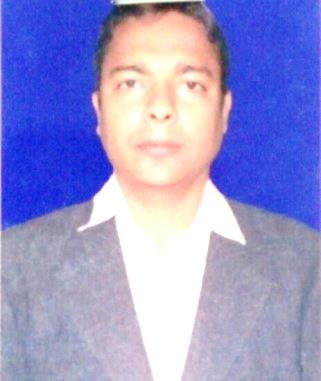 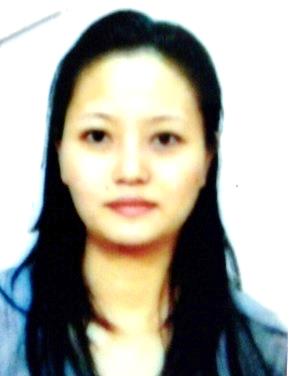 VACANTVACANTMr Sukanta MajumdarMA(Eco), M.PhilAssistant ProfessorHead of DepartmentPh.: 948510589Mrs F. LalrinnghingloviMA(Eco), UGC-NETAssistant ProfessorPh.: 9436388316DEPARTMENT  OF  HISTORYDEPARTMENT  OF  HISTORYDEPARTMENT  OF  HISTORY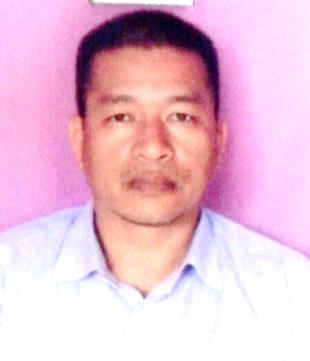 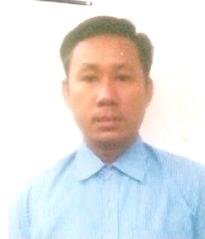 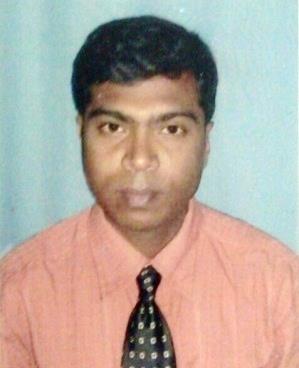 VACANTMr Lalthamuan NeihsialMA(Hist), UGC-NETAssistant ProfessorHead of DepartmentPh.: 7085639165Dr Jyotir Moy ChakmaMA(Hist), Ph.D.Associate ProfessorPh.: 7085902145Mr Sanjeev Kumar DeyMA(Hist), M.PhilAssociate ProfessorPh.: 7085402372DEPARTMENT  OF  POLITICAL  SCIENCEDEPARTMENT  OF  POLITICAL  SCIENCEDEPARTMENT  OF  POLITICAL  SCIENCEDEPARTMENT  OF  POLITICAL  SCIENCE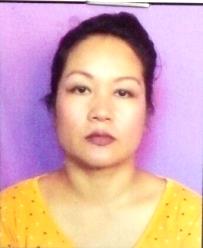 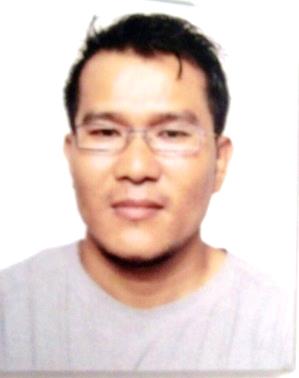 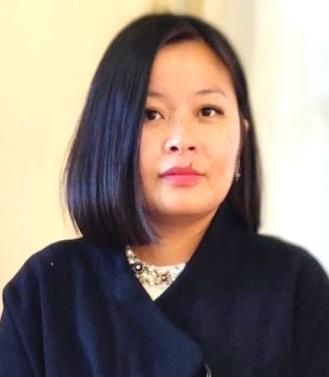 VACANTMrs R. LaldinglianiMA(Pol.Sc), UGC-NETAssistant ProfessorHead of DepartmentPh.: 7308290214Dr Sukro Kumar ChakmaMA(Pol.Sc), SLET, PhDAssistant ProfessorPh.: 9863392775Dr VanlalpariMA(Pol.Sc), UGC-NET, MPhil, PhDAssistant ProfessorPh.: 8800920376DEPARTMENT OF PUBLIC ADMINISTRATIONDEPARTMENT OF PUBLIC ADMINISTRATIONDEPARTMENT OF PUBLIC ADMINISTRATION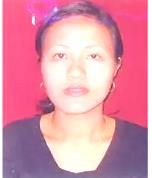 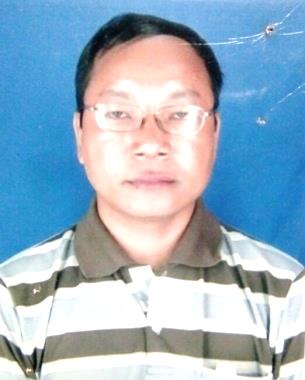 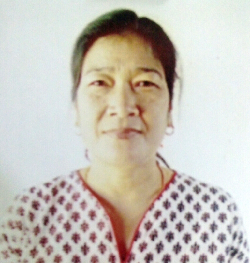 VACANTMrs LalfakzualiMA(Pol.Sc), UGC-NETAssistant ProfessorPh.: 9436755081Dr SakhawlianaMA(PA), PhD,UGC-NETAssistant ProfessorPh.: 9862356932Mrs Elizabeth MannouMA (PA)Associate Professor(I/c Principal)The incumbent was attached to Govt. Aizawl West College, AizawlDEPARTMENT  OF  EDUCATIONDEPARTMENT  OF  EDUCATIONDEPARTMENT  OF  EDUCATIONDEPARTMENT  OF  EDUCATION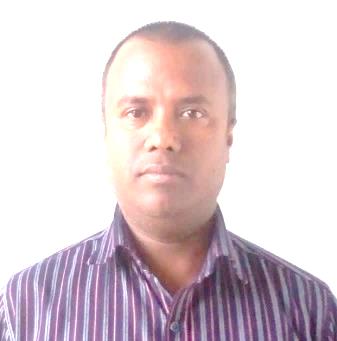 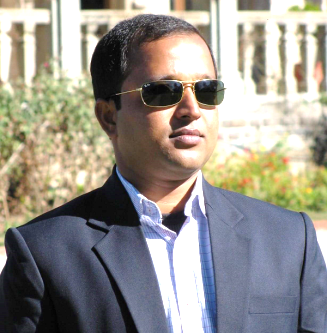 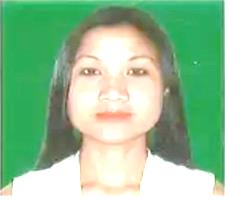 VACANTDr Debasish PaulMA(Edu), MA(Phil&Rel), PhD, UGC-NETAssociate ProfessorHead of DepartmentPh.: 7002129725Dr Pulak Chandra DevnathMA(Edu), PhDAssistant ProfessorPh.: 8732853855Mrs BiakthansangiMA(Edu), M.PhilAssistant ProfessorPh.: 9612722896